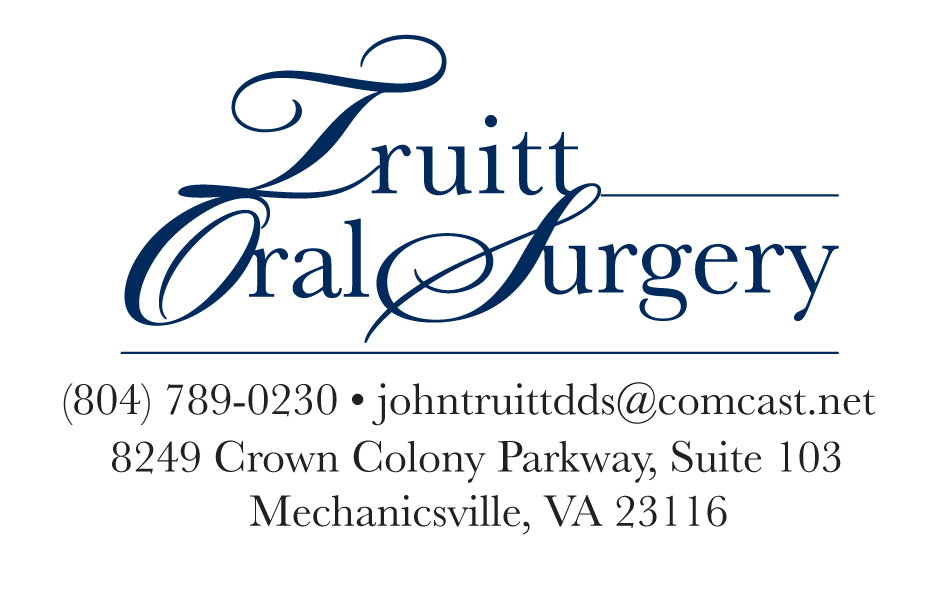 INSTRUCTIONS FOR ANESTHESIA No solid food or drink after midnight, the night prior to your surgery.  **THIS INCLUDES NO CANDY OR MINTS** Please inform our office if you develop any cough or illness prior to your  surgery.Take your daily medications as usual, unless otherwise directed by Dr. Truitt.Surgery patient cannot drive to the appointment or after surgery.Accompanying adult must remain in the office during the appointment.Do not wear contact lenses, nail polish, or lotions/body oils.Please wear loose and comfortable clothing.  Patient/Parent Signature:___________________________________________ Date:____________________